Сведения об организации профильного обучения старшеклассников в общеобразовательных организациях Локтевского района   в   2018-2019учебном годуПрофилиКоличество учащихся/ классовОбщеобразовательные учрежденияСоциально-гуманитарный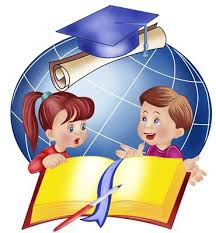 34/25/112/1МБОУ «Гимназия №3»МБОУ «Георгиевская СОШ»МБОУ «СОШ №2»Социально-экономический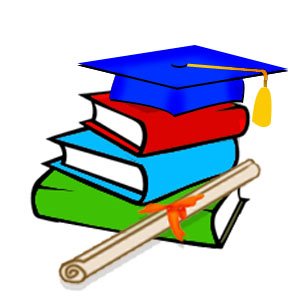 7/1МКОУ «Самарская СОШ»Оборонно-математический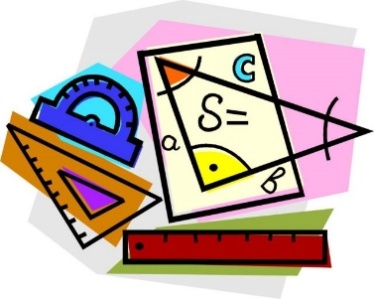 31/1МБОУ «СОШ №2»Социально-математический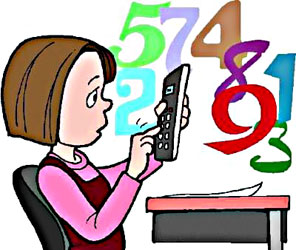 36/221/1МБОУ «СОШ №4»МБОУ «СОШ №2»Социальный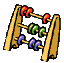 2/1                         МКОУ «Локтевская СОШ»Гуманитарный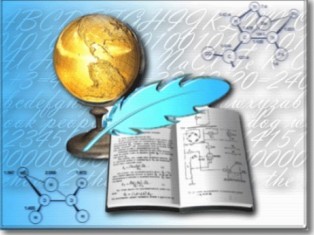 13/1МБОУ «Успенская СОШ»